Základní škola a mateřská škola Pozořice, p.o.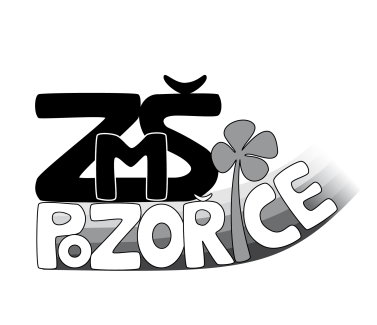                   U Školy 386, 664 07 Pozořice                  tel.: 774 840 021; email: info@zspozorice.cz                  Číslo účtu: 2000155677/2010 Fio banka                                                                                    Pozořice 14. 2. 2017Základní škola a mateřská škola Pozořice, p.o. přijme pracovníka na místo školníka   s nástupem od 1. dubna 2017. Vhodné i pro aktivního důchodce.V případě zájmu kontaktuje ředitele ZŠ a MŠ Pozořice telefonicky na číslo 774 840 020 nebo emailem na adresu reditel@zspozorice.cz.                                                                    PhDr. Jan Dudek                                                                    ředitel ZŠ a MŠ Pozořice, p.o.